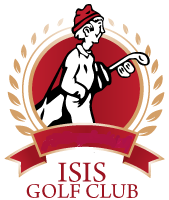 ISIS JUNIOR CARNIVAL  		9th June 2019Entry Fee: 		18 Holes			$20	Fee includes lunch and is payable on the day			6, 9 & 13 Holes		$15			3 Holes			$10				Nominations Close: Wednesday 5th of June 2018					Tee times start at 8amEvents:		Boys 18 Holes – GA +Club (Divisions will be based on number of nominated players)			Girls 18 Holes			Club Boys & Girls	- 13 Holes ( 13-23, 9 hole Handicap)9 Holes6 Holes3 HolesGolf link membership number required for GA playersGross & Nett, winners and runner up trophies for all events. ( subject to player numbers)Major trophies limited to one per playerConditions of play as per Rules of Golf and local rules.Decision of the committee shall be final.Club boys and girls are to be accompanied by an adult to assist with marking of card.Golf Qld Regional Challenge Qualifying roundEntries to: Jeff Freeman on 0439 019 732 or jman1973@gmail.comThanks to our Major Sponsor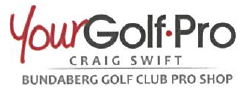 Draw will be emailed to club coordinators on Thursday 6th of June and will be on the Isis Golf Club website: -  isisgolfclub.com.au/about-club/juniors-golf